Mermaid Sugar Scrub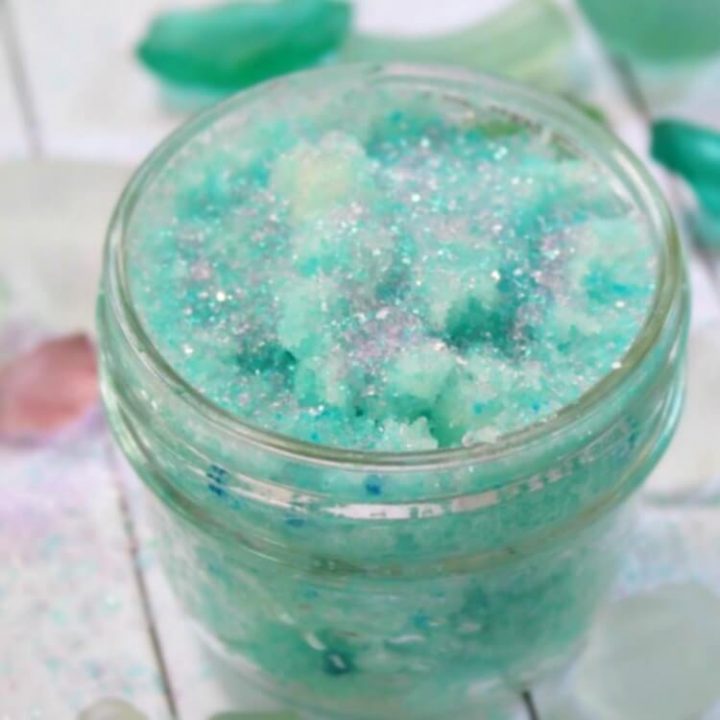 Materials:1 cup Granulated sugar¼ cup Coconut oilEssential oils (optional)Soap colorant or food coloring (optional)Food safe glitter or sprinkles (optional)Containers with lid for storageMeasuring spoonsStir stick or spoonNote: Leave out colorants for an allergy-free option. You could also use natural items for color, such as tea bags, green leaves, or flower petals. Instructions:• Mix together the coconut oil and the granulated sugar. A good ratio to begin with is 4 parts sugar to one part oil, but you can add more oil or more sugar to get the consistency that you like. • If using, add in a couple of drops of food coloring and/or sugar sprinkles, and mix well. •Once everything has been mixed, add a few drops of essential oils, if desired.Yield: 1 jar of sugar scrub Top of FormNotes:If the scrub is not as solid as you would like, add more sugar. If you feel it is too dry, add in a dab of coconut oil until you get the consistency you want.How to Store and Gift Homemade Mermaid Foot ScrubStore the mermaid sugar scrub in an airtight container for up to the life of the oil you use (coconut oil is about 24 months). Sugar scrubs are best when packaged in single-use containers. If water enters the scrub, mold or bacteria can develop. Storing sugar scrubs away from the shower is best, and outside of the bathroom is even better. Hermetic jars (with the seal) are best for scrub storage.Storing a sugar scrub in the refrigerator can be refreshing on tired feet, but it won’t extend the life of the scrub. If gifting, add a tag or sticker which has tips on use and storage.Vary the essential oils to the mixture to turn your mermaid sugar scrub into a calming, aromatherapy enriched experience for any occasion. For more fun sugar scrub and bath salts recipes, visit RufflesandRainboots.com